„THE SHOW” czyli najlepsza ABBA od czasów ABBY na trzech koncertach w Polsce!Ponad dwa miliony sprzedanych biletów na THE SHOW świadczą o wielkim, międzynarodowym sukcesie produkcji. W roku 2010 THE SHOW otrzymał nagrodę dla najlepszego SHOW podczas gali The Limelight Awards w Londynie.THE SHOW powstał w roku 2001 i już szczycić się może bardzo bogatą muzyczną historią. Przez 15 lat Artyści stojący za inicjatywą zagrali już ponad 700 koncertów w 40 krajach na 5 kontynentach, na które sprzedali łącznie ponad 2 miliony biletów. THE SHOW wskrzesza muzyczną spuściznę ABBY, a nadchodząca trasa ma uczcić i upamiętnić 45. rocznicę wydania przez Zespół ich pierwszego singla zatytułowanego “People Need Love”. To, co odróżnia THE SHOW A TRIBUTE TO ABBA od innych tego typu wydarzeń to przede wszystkim wokaliści. Panie nie tylko swoją aparycją do złudzenia przypominają Agnethę Faltskog i Anni-Frid Lyngstad, ale i brzmią jak wokalistki ABBY. Właśnie z tego względu, nawet najwięksi krytycy są oczarowani końcowym efektem.Muzycy z oryginalnego składuZa oprawę muzyczną w THE SHOW odpowiadają szwedzki zespół Waterloo wraz z London Symphonic Orchestra pod batutą Matthew Freeman’a. Brytyjczycy występowali z takimi gwiazdami jak Elvis Costello, Robbie Williams czy Sir Cliff Richard. Warto też nadmienić, że aby nadać występom unikalnego klimatu, THE SHOW tworzą też muzycy z pierwszego składu ABBY. Widzowie mogą liczyć na legendarnego saksofonistę Ulfa Anderssona, który jest, między innymi, współautorem hitu I Do, I Do, I DoPonad dwa miliony sprzedanych biletów na THE SHOW świadczą o wielkim, międzynarodowym sukcesie produkcji. W roku 2010 THE SHOW otrzymał nagrodę dla najlepszego SHOW podczas gali The Limelight Awards w LondynieTerminy koncertów: 27.03.2019 Gliwice / Arena Gliwice28.03.2019 Poznań / Hala Arena29.03.2019 Wrocław / Hala OrbitaPromotor: Sollus EntertainmentMateriał zdjęciowy / video do pobrania:  http://bit.ly/TheShowABBAPressPackLink do YouTube : https://youtu.be/DEJXUDQF5hs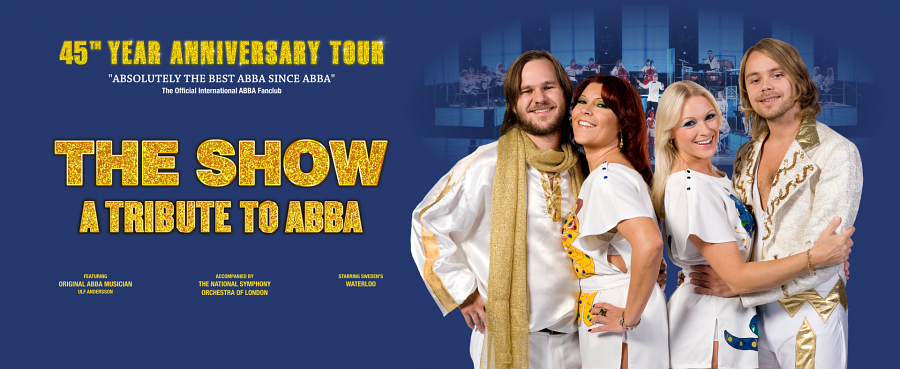 